XDC+简介        XDC+是中国高标准生态数据中心与云基础服务引领者。XDC+秉持“卓越标准、安全笃行”的核心价值理念，面向国内外金融机构、政府及企业，提供基于Uptime Tier IV的高标准数据中心以及建立在双活数据中心之上的云服务。        XDC+以“同心致远、奋勇争先、恒者必胜”为企业的核心经营理念，制定了在全球建设40座高标准数据中心的发展宏图。目前，XDC+在江苏无锡及盐城建设的三座基于Uptime Tier IV标准的超大型数据中心即将投运。        XDC+数据中心追求“高可用性、高稳定性、高安全性”，拥有高密度机柜、自建骨干传输网络、全网BGP带宽等优势，致力于为客户提供基于Uptime Tier IV标准的数据中心服务、高于运营商标准的网络服务和追求极致的运维响应服务。        XDC+技术及服务优势包括：高品质数据中心及云交付能力Uptime Tier IV标准设计建设并运营高效率/低PUE/低碳排放/绿色节能运维与建设咨询资深专家团队智能控制和能源管理基于双活数据中心的咨询、建设、运维服务高稳定性、高可用性、高安全性全系统高标准独立2N配置关键设备全部采用全球领先品牌原厂产品最高可达99.999%可用性保障100%数据有效性保障多层次安全保障高速高可靠性网络服务全球40座数据中心之间永久互联免费自建XBTN全球骨干网全球优质BGP网络2地3中心跨站点容灾支持高达99.99%的网络SLA一站式全生态管家式服务7x24x365x5'极致服务响应定制化解决方案&服务容量动态升级和扩展提供高品质的项目实施服务5A级客户专享定制化办公环境        进一步了解XDC+行业解决方案及服务，请登录www.xdcplus.com或拨打400 828 9208。XDC+高效、专业的团队期待以高等级的标准为您打造优质的服务方案。联系我们热线：400-828-9208官网：www.xdcplus.com邮箱：contactus@xdcplus.com地址：江苏省无锡市新吴区锡士路79-A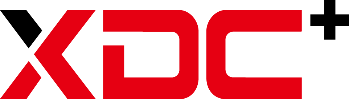 https://www.facebook.com/xdc%E6%95%B0%E6%8D%AE%E4%B8%AD%E5%BF%83-606348222905635/https://twitter.com/XDCPLUS